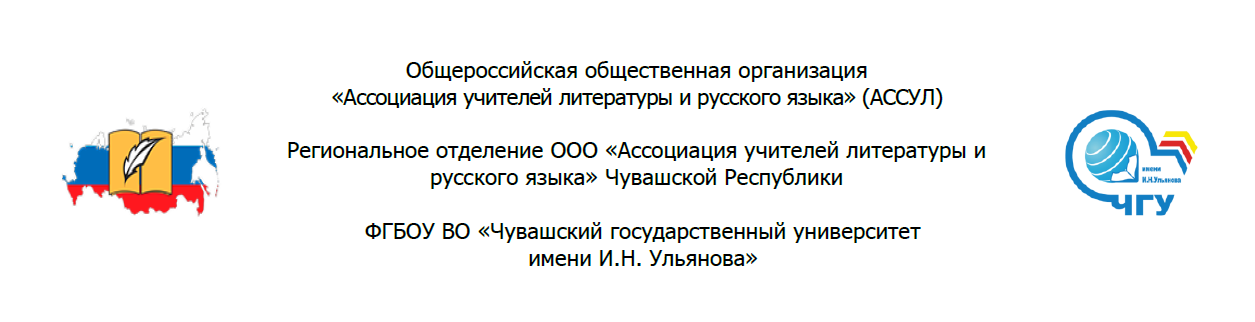 ПОЛОЖЕНИЕо Международной просветительской акции «Пушкинский диктант»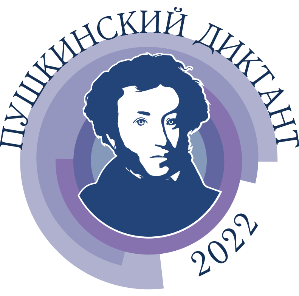 ОБЩИЕ ПОЛОЖЕНИЯ1.1. Сфера применения настоящего ПоложенияНастоящее Положение применяется при проведении Международной просветительской акции «Пушкинский диктант» (далее – Акция) и определяет функции, права, обязанности и ответственность организаторов и участников, порядок и сроки проведения Акции, критерии и порядок оценки работ участников. 1.2. Акция проводится ежегодно в начале июня Общероссийской общественной организацией «Ассоциация учителей литературы и русского языка» (АССУЛ) (далее – Организатор) при поддержке различных организаций и приурочена к Дню русского языка и Пушкинскому дню России. В 2022 году акция посвящена творчеству А.С. Пушкина и русской литературе XX столетия, которая не только опиралась на пушкинские традиции, но и многими нитями была связана с творчеством поэта. В произведениях А.С. Пушкина нашёл отражение многообразный и многонациональный мир России в его исторических, культурных, этических и иных проявлениях. Феномен поэта в том, что он был и остаётся «любезен» своей стране и своему народу.Тема «Пушкинского диктанта – 2022» – А.С. Пушкин и народы России.Цель Акции – популяризация русского языка, литературы и культуры России среди широких масс населения, начиная от дошкольников и заканчивая взрослыми, проживающими как в России, так и за рубежом, путем привлечения внимания к творчеству А.С. Пушкина, формирование позитивной мотивации у детей и взрослых к чтению русской классики, повышение уровня их функциональной грамотности; продвижение литературы и русского языка как государственного языка Российской Федерации, языка межнационального и международного общения, как феномена богатейшей русской культуры.Задачи Акции: - создание неформальной площадки для повышения уровня образованности населения, в том числе проведение просветительской работы и распространение научных знаний о русском языке, литературе и культуре России среди широких масс населения как в нашей стране, так и за ее пределами; - проведение информационной кампании; - повышение методической и лингвистической грамотности участников проекта, использование лучших методических материалов победителей и призеров Международного конкурса методических материалов для формирования заданий Международной просветительской акции «Пушкинский диктант» (далее – Конкурс) с целью развития функциональной грамотности и читательской культуры участников Акции; - создание творческих и образовательных связей с учебными организациями и организациями культуры в России и за рубежом; - формирование чувства патриотизма, высоких нравственных установок и качеств личности, опирающихся на гуманистические ценности, уважение к культурному наследию России и ее истории.1.3. Основные понятия, используемые в настоящем ПоложенииВ настоящем Положении используются следующие основные понятия:Акция – Международная просветительская акция «Пушкинский диктант».Страница Акции 2022 года на сайте АССУЛ – https://uchitel-slovesnik.ru/activities/pushkinskiy-diktant-2022.Оргкомитет – организаторы Акции. Оргкомитет формируется из числа членов Общероссийской общественной организации «Ассоциация учителей литературы и русского языка» (АССУЛ). Оргкомитет формирует состав Жюри Международного конкурса методических материалов для формирования заданий Международной просветительской акции «Пушкинский диктант», курирует всю процедуру проведения Акции.Жюри – группа лиц, осуществляющая оценку методических материалов, отобранных Оргкомитетом, определяющая победителей Конкурса.Организаторы Акции – физическое лицо (группа лиц), учителя общеобразовательных школ, преподаватели колледжей, вузов Российской Федерации, а также образовательных организаций зарубежных стран, директора общеобразовательных учреждений или учреждений дополнительного образования, региональные отделения региональные представители АССУЛ, обеспечивающие проведение мероприятия на местах. Регистрация организаторов Акции – анкета, размещенная на странице Акции, заполненная и отправленная организатором до начала мероприятия и содержащая информацию о нем.Участник Акции – физическое лицо (группа лиц), заявившее об участии в Акции.Награды – дипломы и сертификаты, вручаемые победителям и призерам, а также всем, кто принял участие в Акции.1.4. Открытость.Настоящее Положение предоставляется для ознакомления всем заинтересованным лицам, претендующим на участие в Акции и открыто публикуется на странице Акции на сайте АССУЛ (https://uchitel-slovesnik.ru/activities/pushkinskiy-diktant-2022).ФУНКЦИИ, ПРАВА, ОБЯЗАННОСТИ И ОТВЕТСТВЕННОСТЬ ОРГКОМИТЕТА2.1. Функции Оргкомитета:принятие решения о проведении Акции;разработка настоящего Положения об Акции и пакета документов, необходимых для проведения Акции;внесение изменений в настоящее Положение с обязательным опубликованием таких изменений на странице Акции на сайте АССУЛ. Изменения вступают в силу с момента их опубликования;определение условий проведения Конкурса (порядок проведения, сроки, форма Регистрации, критерии оценки, этапы, награды);подготовка и проведение информационной кампании, нацеленной на информирование максимально возможного количества потенциальных Участников о проведении Акции;Регистрация организаторов Акции, их обучение и оперативное информирование об этапах мероприятия;определение победителей и организация награждения. 2.2. Права Оргкомитета:передача информации, содержащейся в регистрационных формах, для формирования списка организаторов и участников Акции;обработка персональных данных Участников Акции происходит в соответствии с требованиями Федерального закона № 152 от 27.06.2006 г. «О персональных данных»;использование информации об Участниках Акции в рекламных целях для публикации в СМИ и интернет-источниках.2.3. Обязанности Оргкомитета:создание равных условий для всех Участников Акции;недопущение разглашения сведений об итогах Акции ранее объявленного срока;проведение Акции в соответствии с настоящим Положением.ПРАВА, ОБЯЗАННОСТИ И ОТВЕТСТВЕННОСТЬ УЧАСТНИКОВ3.1. Права Участников:получение информации об условиях и порядке проведения Акции;обращение в Оргкомитет за разъяснением настоящего Положения;регистрация на участие в Акции;получение Награды в случае признания победителем или призером Акции или соответствующего свидетельства участника Акции.3.2. Обязанности Участников:предварительное ознакомление с Положением Акции;своевременная регистрация в соответствии с требованиями настоящего Положения;согласие на обработку персональных данных в соответствии с требованиями Федерального закона № 152 от 27.06.2006 г. «О персональных данных»;соблюдение настоящего Положения.3.3. Ответственность УчастниковУчастники несут ответственность:за нарушение требований к достоверности информации, указываемой в регистрационной форме;за несоблюдение условий и сроков, установленных настоящим Положением.ПОРЯДОК И СРОКИ ПРОВЕДЕНИЯ АКЦИИ4.1. Участники Акции4.1.1. В Акции могут принимать участие все желающие, начиная с дошкольников и заканчивая взрослыми, проживающие как в России, так и за рубежом, в индивидуальном или коллективном порядке.Возрастные группы участников Международной просветительской акции «Пушкинский диктант – 2022»:Русский язык как родной:Дошкольники;Учащиеся 1 – 3 классов;Учащиеся 4 – 5 классов;Учащиеся 6 – 7 классов;Учащиеся 8 – 9 классов;Учащиеся 10 – 11 классов, студенты колледжей;Студенты ВУЗов, взрослые.Русский язык как иностранный:Уровень А1;Уровень А2;Уровень В1.4.1.2. Для участия в Акции необходима предварительная регистрация на странице Акции на сайте АССУЛ (https://uchitel-slovesnik.ru/activities/pushkinskiy-diktant-2022) и соблюдение требований Организаторов к проведению Акции.4.2. Порядок и сроки проведения Акции4.2.1. Сроки проведения Акции.Сроки проведения Акции: 01 февраля 2022 г. по 30 июля 2022 года.I этап: 01.02.2022 – 30.03.2022 – разработка нормативно-правовой базы, фирменного стиля и страницы Акции и Конкурса на сайте АССУЛ; определение идеи и темы для пакетов заданий по русскому как родному и по РКИ; подготовка методических рекомендаций для составления пакетов заданий Акции; формирование Жюри Конкурса; разработка методических рекомендаций по проведению акции.II этап: 01.04.2022 – 30.04.2022 – сбор методических материалов, присланных на Международный конкурс методических материалов для формирования заданий Международной просветительской акции «Пушкинский диктант».III этап: 25.03.2022 – 26.05.2022 – Информационно-методические вебинары.IV этап: 01.05.2021 – 25.05.2022 – работа Жюри Конкурса по выявлению победителей и призеров Конкурса; создание банка материалов конкурсных заданий, формирование пакетов заданий для проведения Акции.V этап: 26.05.2022 – 06.06.2022 – регистрация Организаторов и индивидуальных участников Акции (для участников, выполняющих задания с Организаторами, регистрация не требуется).VI этап: 06.06.2022 в 00 часов по московскому времени – публикация заданий для проведения Акции по разным возрастным категориям на странице Акции на сайте АССУЛ (https://uchitel-slovesnik.ru/activities/pushkinskiy-diktant-2022).VII этап: 06.06.2022-11.06.2022 (включительно) – проведение Акции в регионах РФ, странах дальнего и ближнего зарубежья. Публикация ключей и критериев оценивания к заданиям (12 июня в 12 часов по московскому времени) на странице Акции на сайте АССУЛ (https://uchitel-slovesnik.ru/activities/pushkinskiy-diktant-2022).VIII этап: 12.06.2022 – 16.06.2022 (включительно) – получение и обработка электронных протоколов о проведении акции в регионах РФ и странах дальнего и ближнего зарубежья; подведение итогов, размещение информации, размещение фото- и видеоматериалов ключевого события на сайте АССУЛ и сайтах информационных партнеров.IX этап: 20.06.2022 - объявление победителей Международного конкура методических материалов для формирования заданий Международной просветительской акции «Пушкинский диктант», публикация списка победителей на сайте АССУЛ.Рассылка материалов (дипломов и сертификатов) для награждения участников Организаторам акции, рассылка сертификатов индивидуальным участникам Акции.X этап: 21.06.2022 – 30.06.2022 – публикация сводного отчета об Акции; размещение презентации о проведении Акции; рассылка наград – сертификатов участников, дипломов победителей и призеров Международного конкурса методических материалов для формирования заданий Международной просветительской акции «Пушкинский диктант». Рассылка благодарственных писем от АССУЛ Организаторам Акции.4.2.2. Порядок проведения «Пушкинского диктанта – 2022».Диктант проводится с 06.06.2022 по 11.06.2022 и приурочен к Дню русского языка и Дню рождения А.С. Пушкина как на территории РФ, так и в странах дальнего и ближнего зарубежья. Для участия в Диктанте всем Участникам и организаторам Акции в регионах необходимо:в установленные Положением сроки пройти регистрацию и заполнить форму, которая размещена на странице Конкурса: https://uchitel-slovesnik.ru/activities/pushkinskiy-diktant-2022.2) ознакомиться с методическими рекомендациями по проведению Акции с 6 по 11 июня 2022 г.; скачать и распечатать бланки заданий для проведения Акции;3) провести Диктант, обеспечить предельно честное выполнение всех видов заданий;4) организовать проверку работ участников Диктанта;5) заполнить электронный Протокол итогов проведения Диктанта;6) оформить отчет об Акции в виде короткой статьи, прикрепить к ней фото и видеоматериалы мероприятия и отправить по электронной почте в установленные сроки на адрес: p.diktant@yandex.ru;7) получить по электронной почте сертификаты участников Акции, дипломы победителей и призеров Акции, заполнить, распечатать и вручить их. КРИТЕРИИ И ПОРЯДОК ОЦЕНКИ РАБОТ УЧАСТНИКОВ АКЦИИПри оценивании работ участников Акции учитываются следующие критерии:Соответствие общим требованиям к проведению Акции:  - время выполнения заданий – от 40 до 60 минут с учетом возрастной категории участников;  - корректное использование аудио- и видеоматериалов, необходимых для проведения Акции; - отсутствие в месте проведения использования мобильных телефонов и других гаджетов при выполнении заданий участниками Акции.Учёт возрастных особенностей участников Международной просветительской акции «Пушкинский диктант – 2022». Задания раздаются в строгом соответствии с установленными разработчиками возрастными группами.Культура оформления материалов (грамотность в формулировках ответов на задания, отсутствие фактических и грамматических ошибок, точность цитирования, точное наименование кинофильмов или театральных постановок и др.) при ответах, в которых используются эти материалы. Порядок оценки работ участников Акции должен строго соответствовать требованиям, указанным в файле с ключами к заданиям Акции, которые публикуются на странице Акции строго после её проведения 12 июня 2021 г. в 12.00 по московскому времени.ПОДВЕДЕНИЕ ИТОГОВ И НАГРАЖДЕНИЕ6.1. В каждой возрастной группе участников Акции организаторы определяют победителей (1-е место – набравший максимальное число баллов) и призеров (2-е и 3-е места), составляют их Списки, отправляют электронные протоколы итогов проведения Акции (заполнение форм отчета на сайте АССУЛ); пишут отчет об Акции и отправляют эти документы по электронной почте на адрес: p.diktant@yandex.ru с пометкой: «Итоги Акции».6.2. Все Участники Акции получают Награды: сертификаты участников Международной просветительской акции «Пушкинский диктант – 2022. Пушкин и народы России» и дипломы победителей и призеров. Организаторы получают благодарности от АССУЛ.Фамилии и имена победителей и призеров Международного конкурса методических материалов для формирования заданий Международной просветительской акции «Пушкинский диктант» будут опубликованы на сайте Организатора Конкурса – Общероссийской общественной организации «Ассоциация учителей литературы и русского языка». Ждем Вас на «Пушкинском диктанте – 2022»!Лучшие статьи о проведении Акции в регионах РФ, в дальнем и ближнем зарубежье будут опубликованы на странице Акции на сайте АССУЛ.